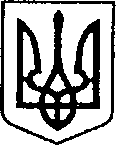 Ніжинська міська радаVІI скликання  Протокол № 69засідання постійної комісії міської ради з питань соціально-економічного розвитку міста, підприємницької діяльності, дерегуляції, фінансів та бюджету28.08.2018                                                                                                                Великий зал                                                                                                                                                  Головуючий: Мамедов В.Х.;Присутні члени комісії:  Гомоляко А.О.;                                               Хоменко Ю.В.                                                                                            Чернишева Л.О.Відсутні члени комісії:  Сліпак А.І.                                                Тимошик Д.М.;                                              Шалай І.В.;Присутні: Кушніренко А.М. (начальник УЖКГ та Б);Лабузький П.М. (директор КП «НУВКГ»);Писаренко Л.В.  (начальник фінансового управління);Салогуб В.В. (секретар міської ради).Порядок деннийПро внесення змін до додатку 44 «Міська цільова програма «Розвитку та фінансової підтримки комунальних підприємств м. Ніжина на 2018 рік»», затвердженого рішенням Ніжинської міської ради №5-34/2017 від 21 грудня 2017 р. «Про затвердження бюджетних програм місцевого значення на 2018 рік» (№190 від 23.08.2018).Про збільшення статутного капіталу та затвердження Статуту комунального підприємства «Ніжинське управління водопровідно-каналізаційного господарства» у новій редакції (№191 від 23.08.2018).Про розгляд листа від начальника УЖКГ та Б Кушніренка А.М. щодо можливості перенесення коштів.Про розгляд листа від головного лікаря Комунального закладу «Ніжинський міський центр первинної медико-санітарної допомоги» Калініченко О.А. щодо перерозподілу бюджетних асигнувань. Розгляд питань порядку денногоПро внесення змін до додатку 44 «Міська цільова програма «Розвитку та фінансової підтримки комунальних підприємств м. Ніжина на 2018 рік»», затвердженого рішенням Ніжинської міської ради №5-34/2017 від 21 грудня 2017 р. «Про затвердження бюджетних програм місцевого значення на 2018 рік» (№190 від 23.08.2018)СЛУХАЛИ: Кушніренко А.М. (начальник УЖКГ та Б);Надав роз’яснення щодо необхідності прийняття даного проекту рішення. ВИРІШИЛИ: рекомендувати сесії Ніжинської міської ради підтримати даний проект рішення. ГОЛОСУВАЛИ: «за –4», «проти – 0», «утримався – 0», «не голосував – 0».Про збільшення статутного капіталу та затвердження Статуту комунального підприємства «Ніжинське управління водопровідно-каналізаційного господарства» у новій редакції (№191 від 23.08.2018)СЛУХАЛИ: Лабузький П.М. (директор КП «НУВКГ»);Зазначив, що метою прийняття рішення є приведення статуту комунального підприємства «Ніжинське управління водопровідно-каналізаційного господарства» у відповідність до вимог діючого законодавства України.ВИРІШИЛИ: рекомендувати сесії Ніжинської міської ради підтримати даний проект рішення. ГОЛОСУВАЛИ: «за –4», «проти – 0», «утримався – 0», «не голосував – 0».Про розгляд листа від начальника УЖКГ та Б Кушніренка А.М. щодо можливості перенесення коштівСЛУХАЛИ: Гомоляко А.О. (член комісії);Зачитав лист (додається) від начальника УЖКГ та Б Кушніренка А.М. щодо можливості перенесення коштів.ВИРІШИЛИ: погодити пропозиції, які зазначені в листі.ГОЛОСУВАЛИ: «за –4», «проти – 0», «утримався – 0», «не голосував – 0».Про розгляд листа від головного лікаря Комунального закладу «Ніжинський міський центр первинної медико-санітарної допомоги» Калініченко О.А. щодо перерозподілу бюджетних асигнуваньСЛУХАЛИ: Гомоляко А.О. (член комісії);Зачитав лист (додається) від головного лікаря Комунального закладу «Ніжинський міський центр первинної медико-санітарної допомоги» Калініченко О.А. щодо перерозподілу бюджетних асигнувань.ВИРІШИЛИ: погодити пропозиції, які зазначені в листі.ГОЛОСУВАЛИ: «за –4», «проти – 0», «утримався – 0», «не голосував – 0».Голова комісії                                                                                В.Х. МамедовСекретар комісії                                                                            А.О. Гомоляко